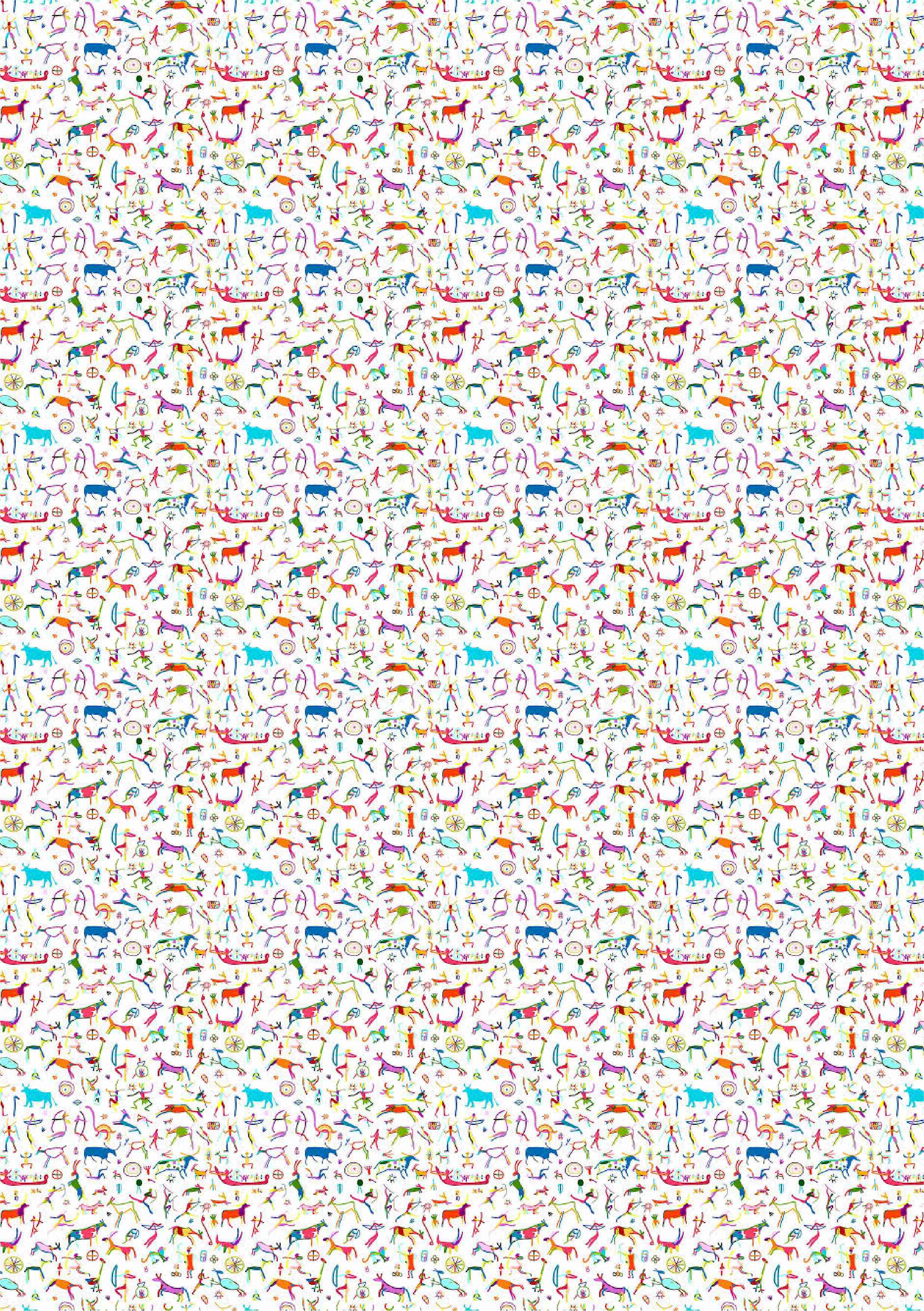 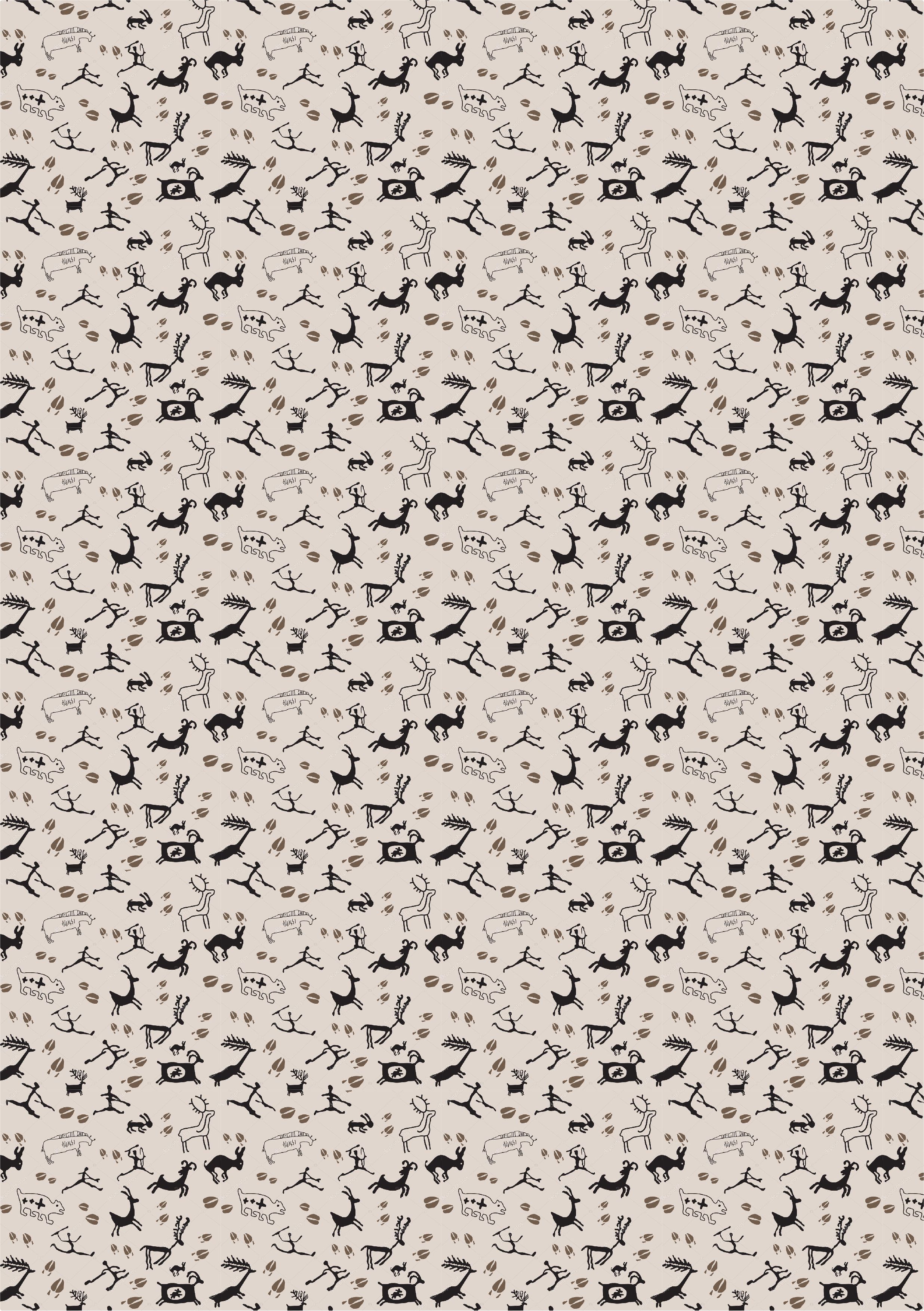 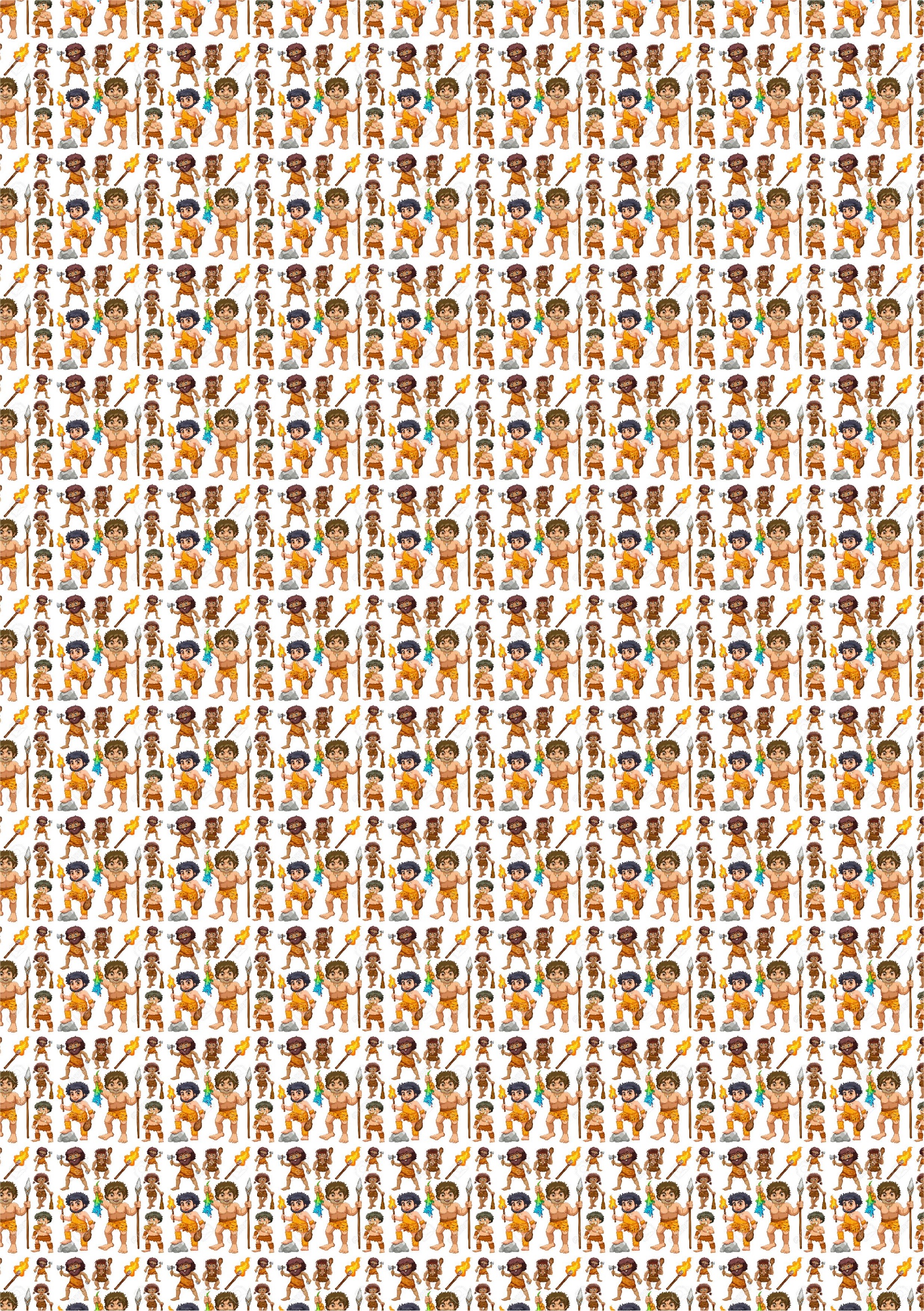 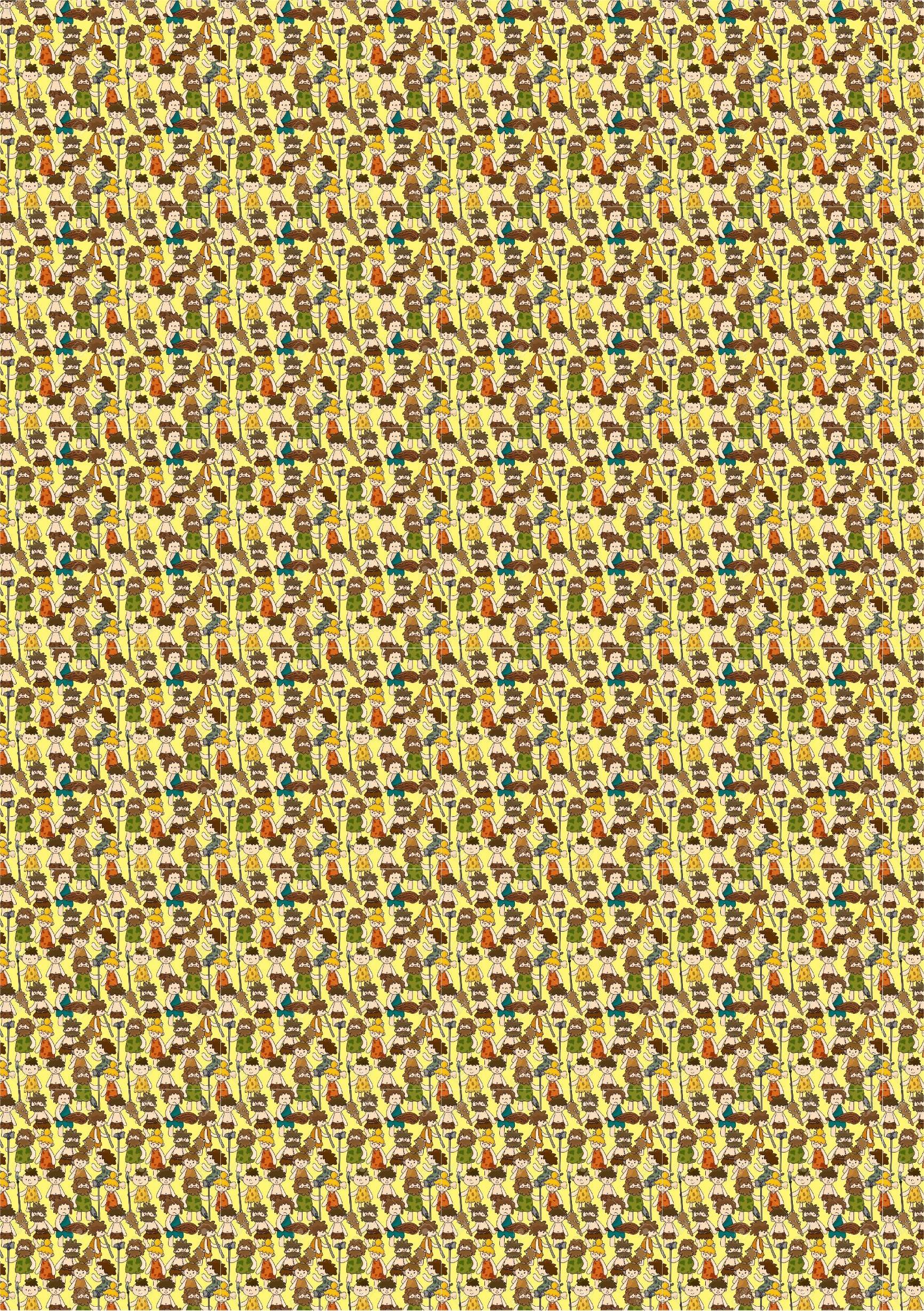 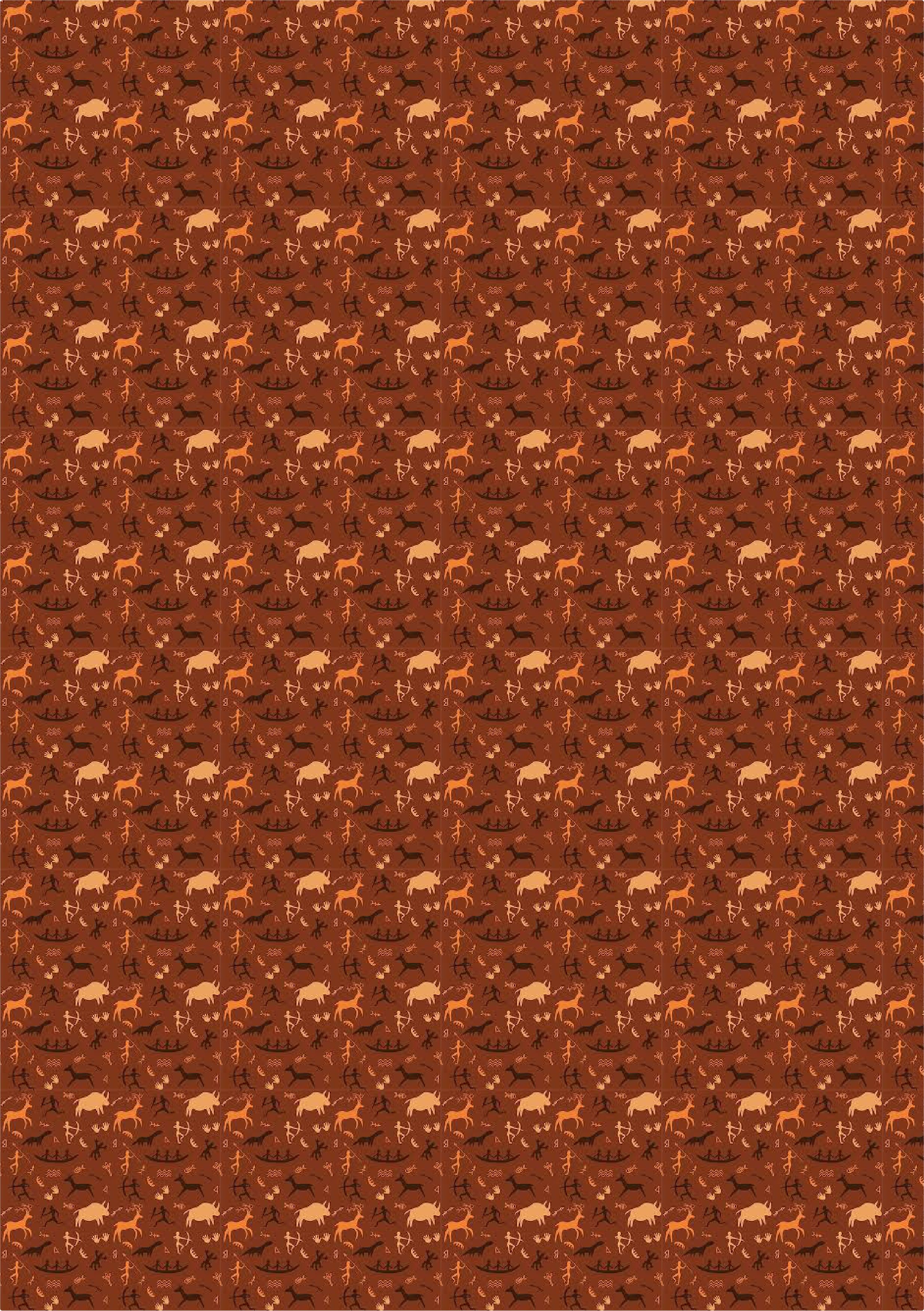 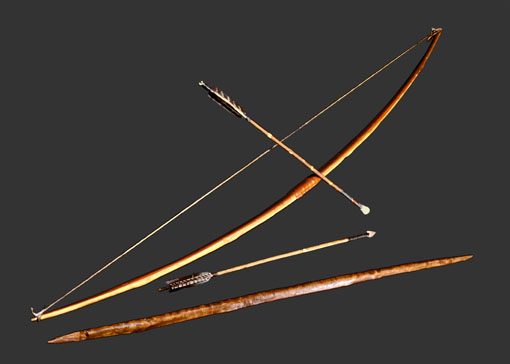 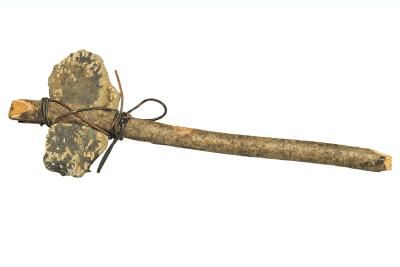 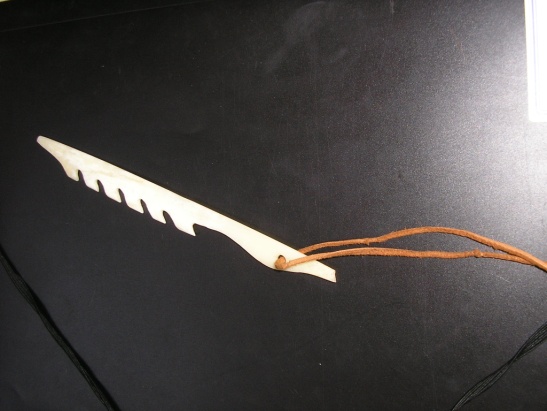 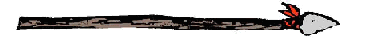 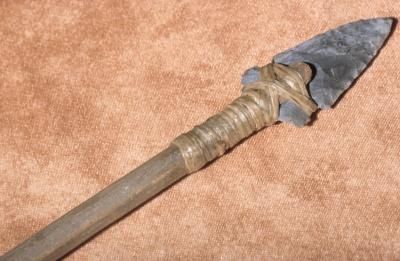 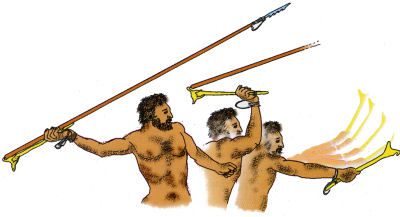 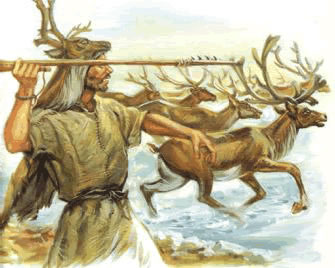 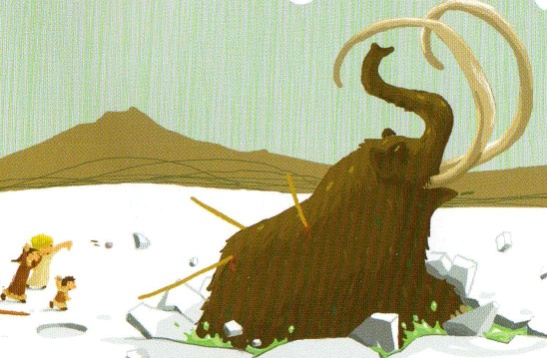 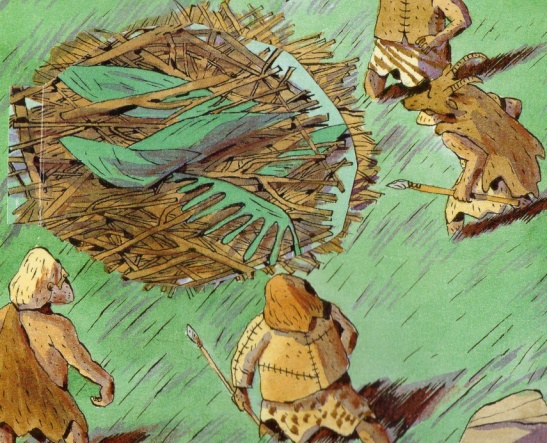 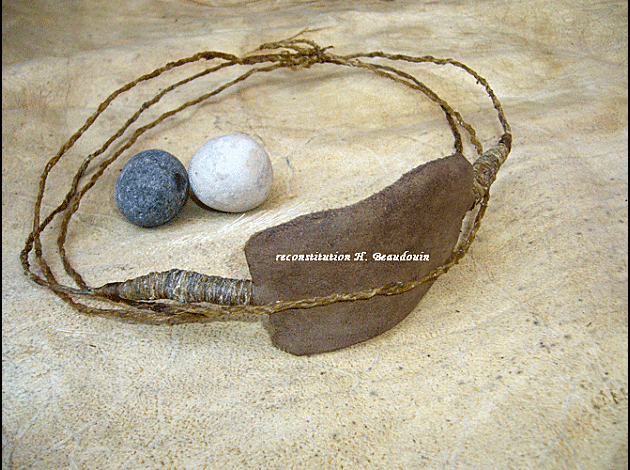 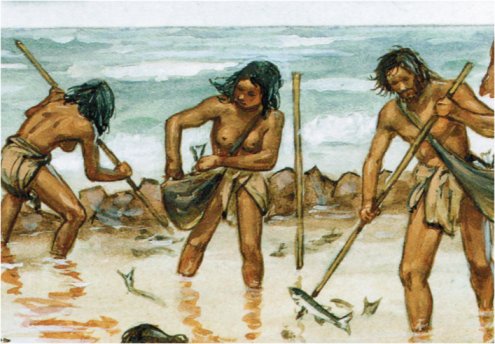 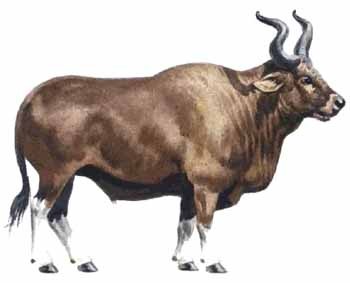 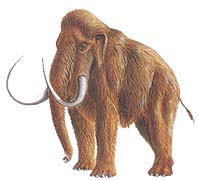 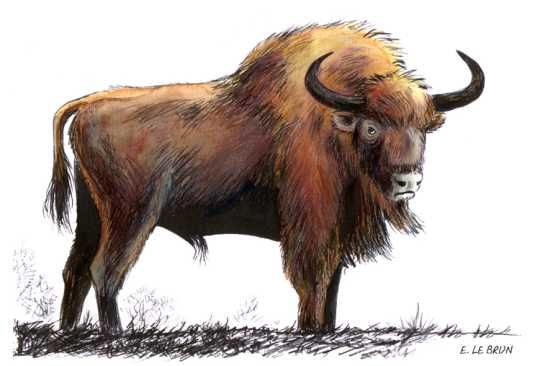 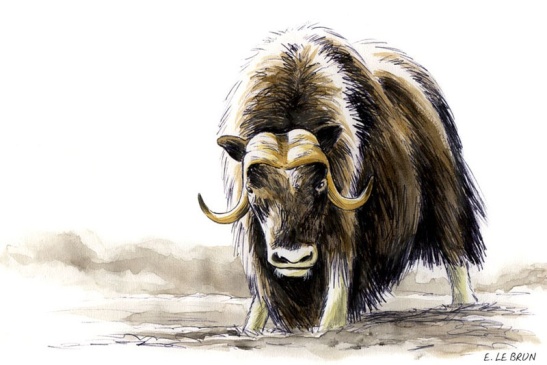 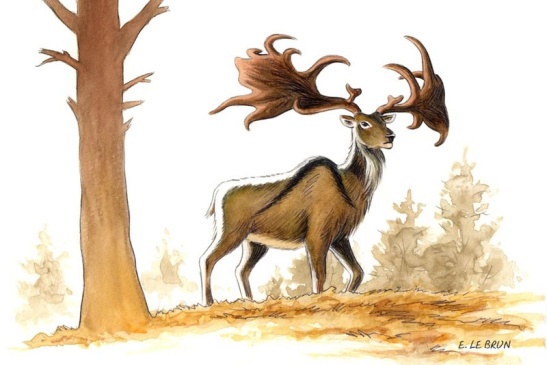 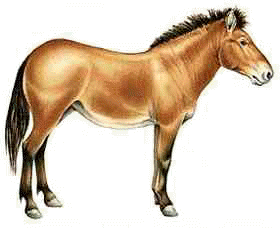 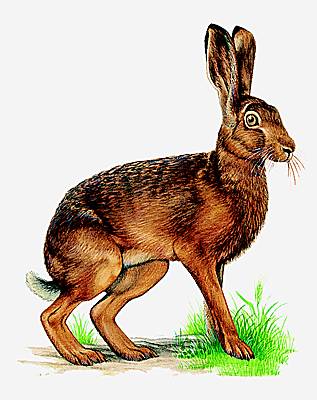 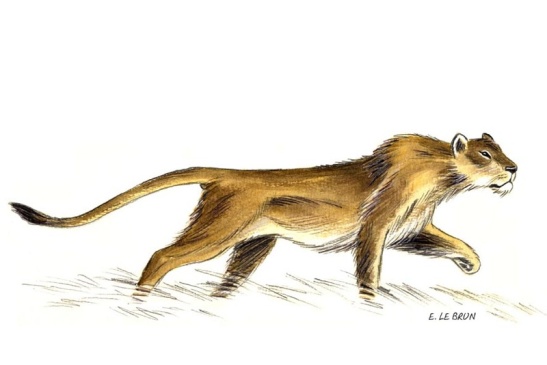 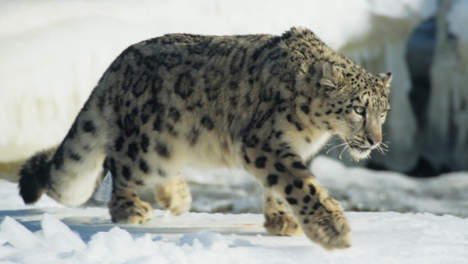 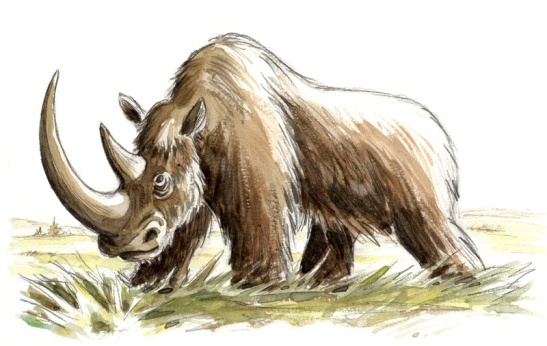 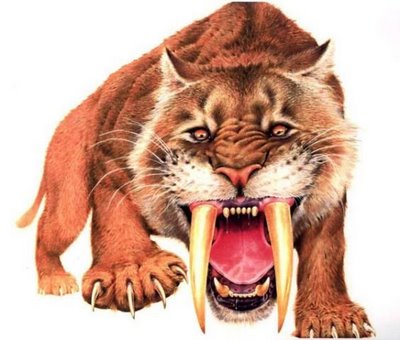 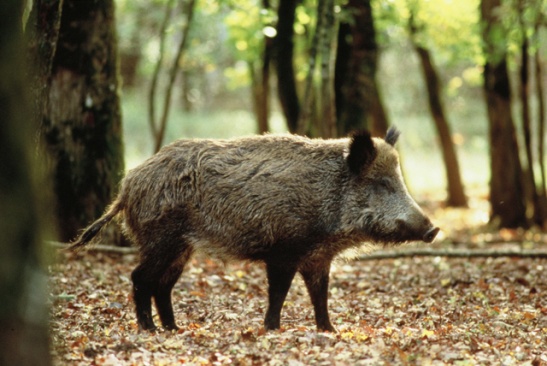 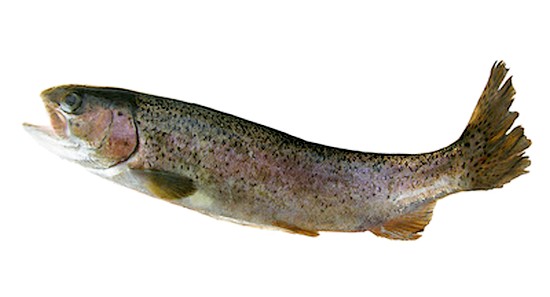 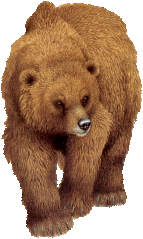 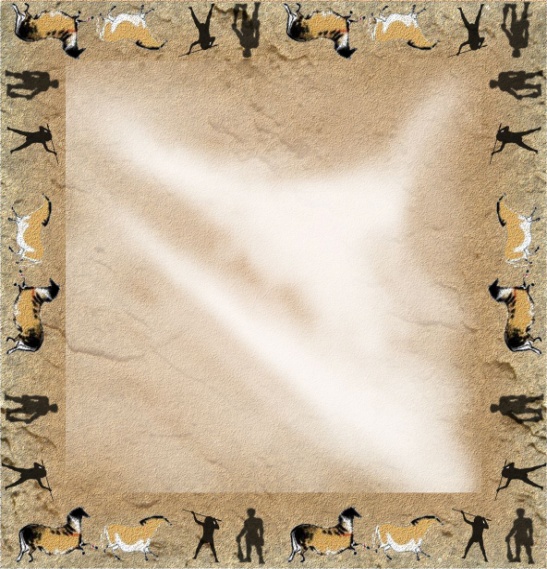 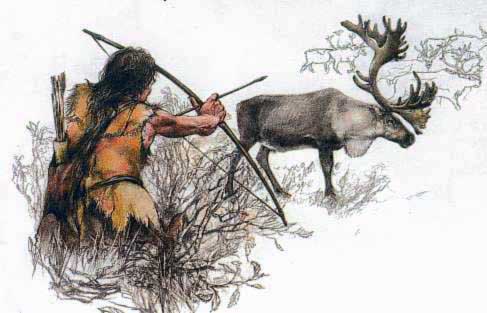 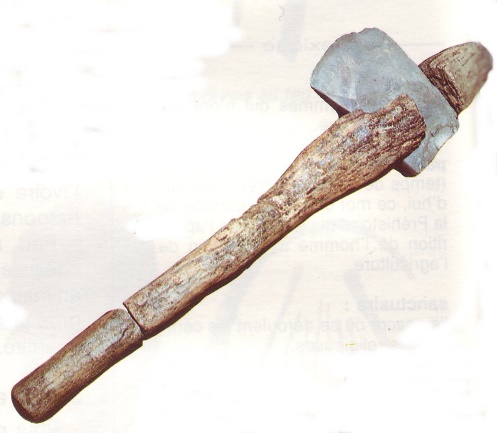 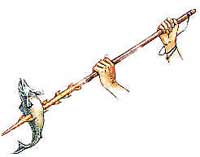 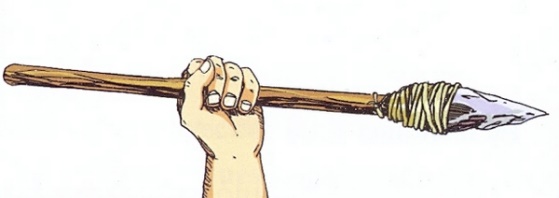 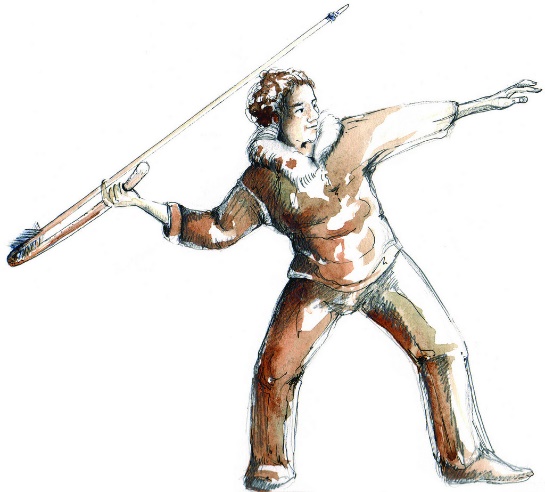 ajout saïga et bouquetin pour remplacer images des techniques de chasse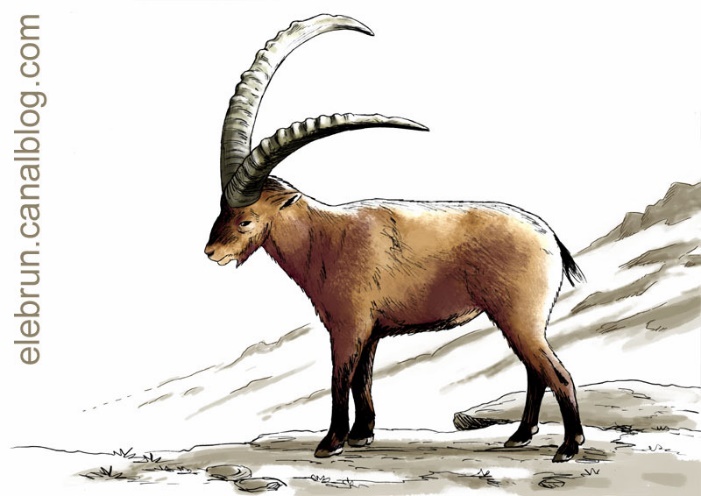 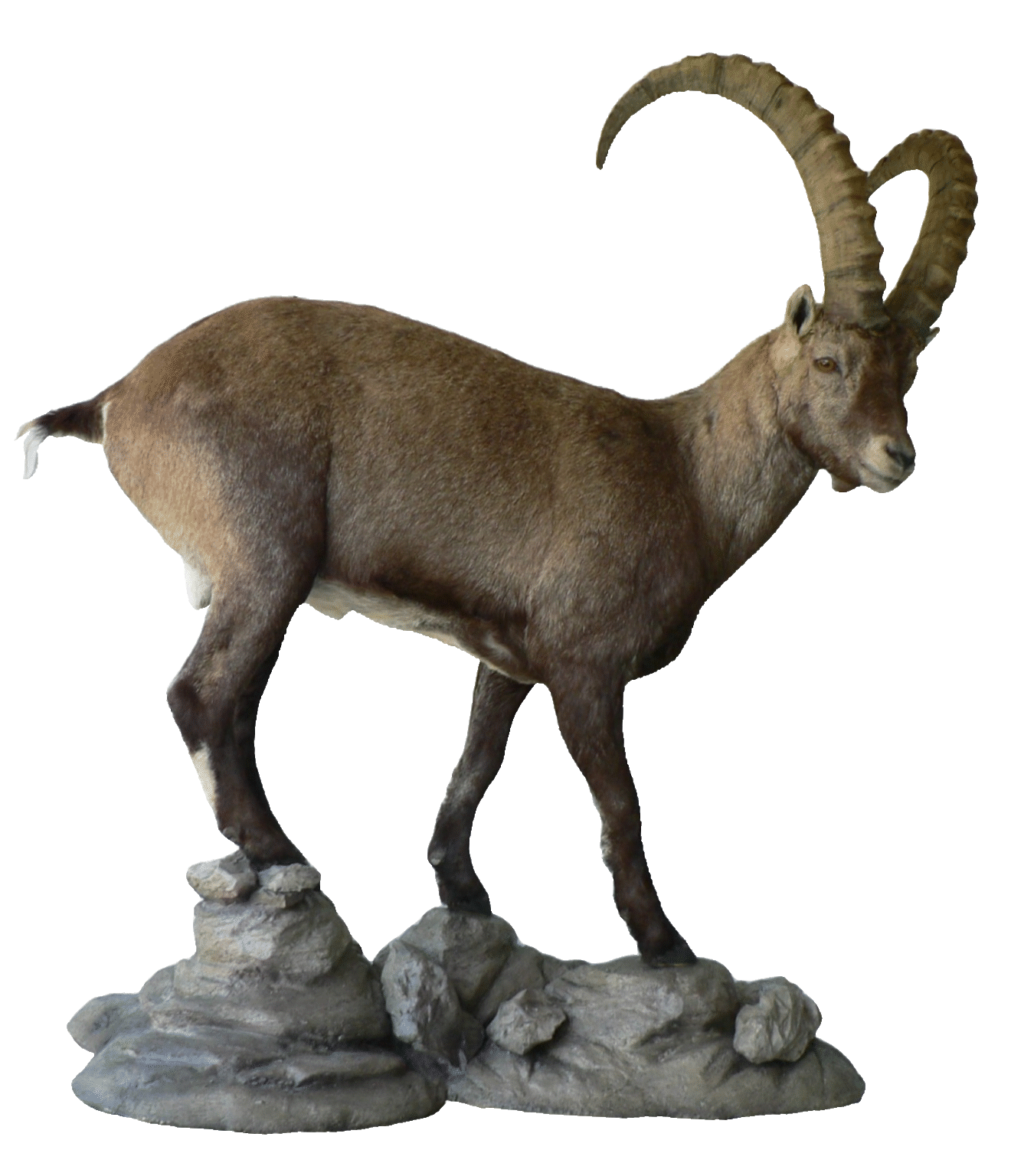 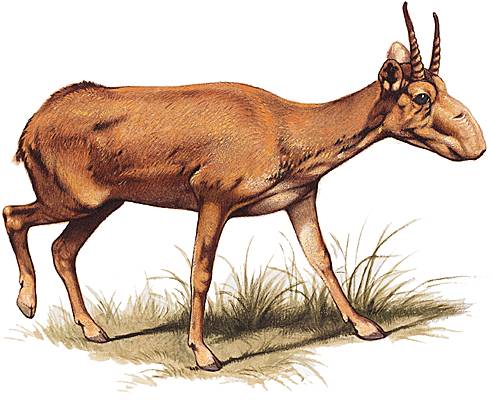 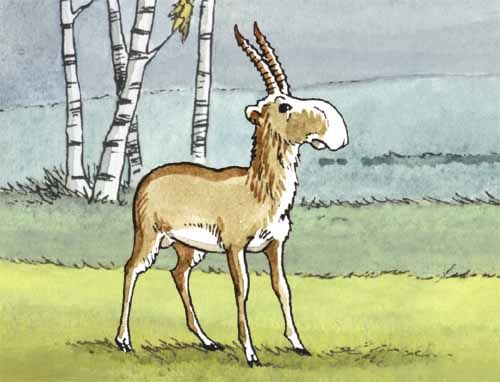 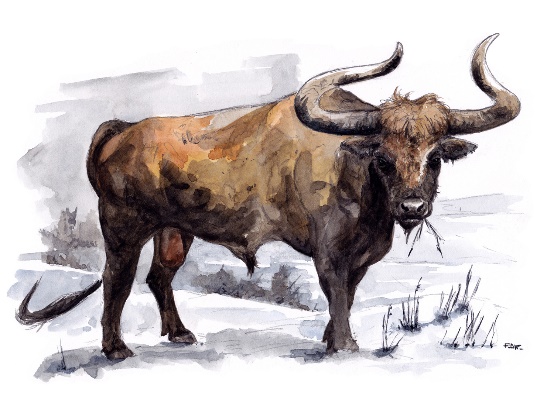 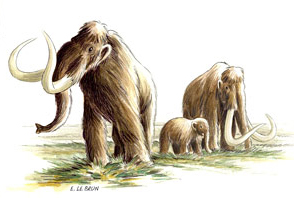 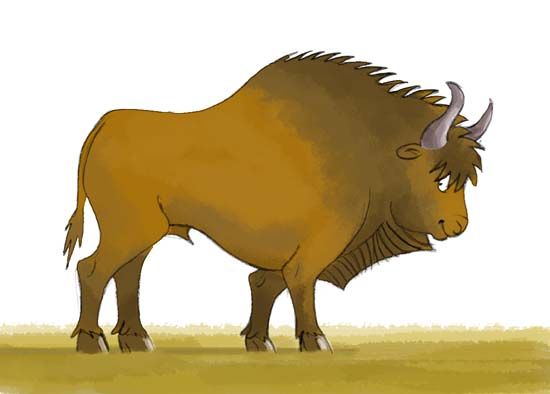 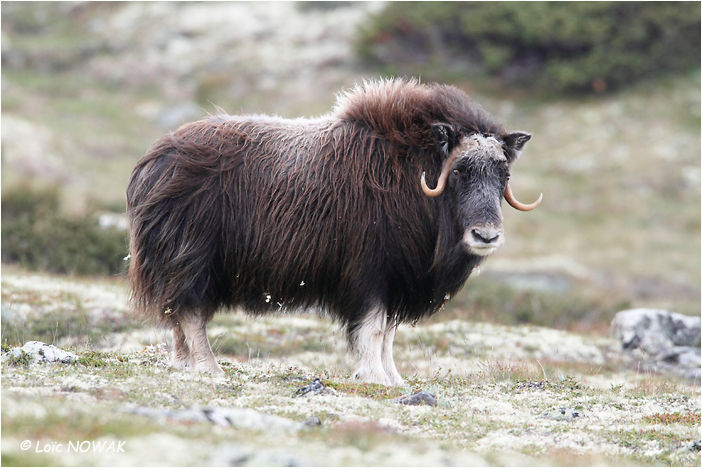 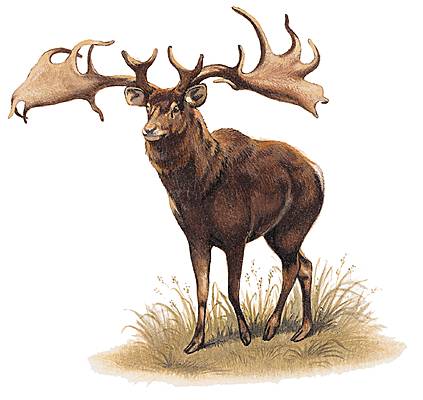 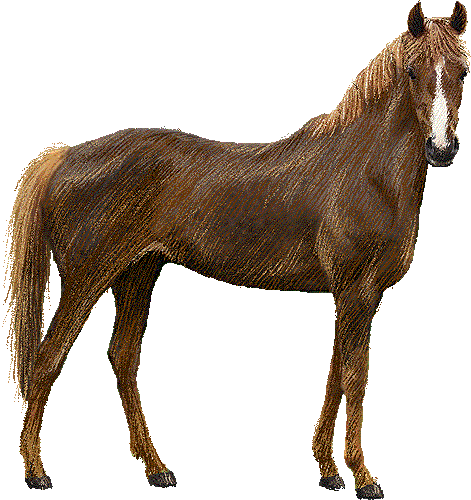 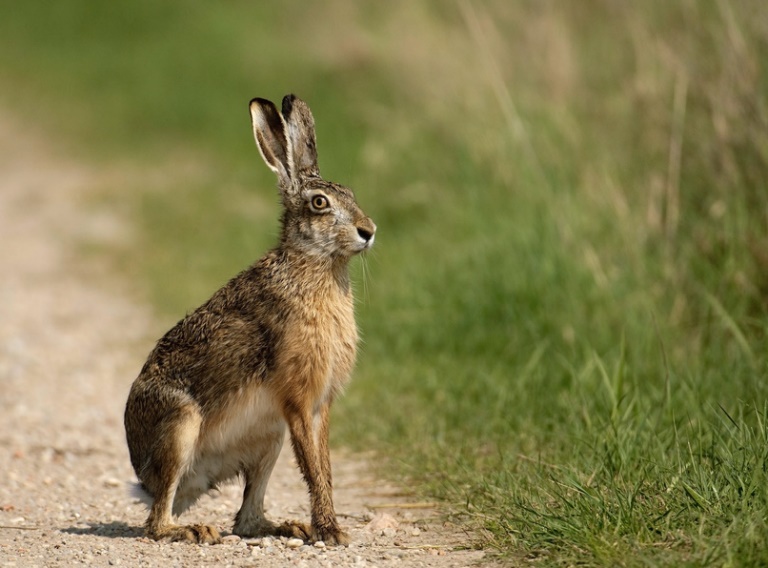 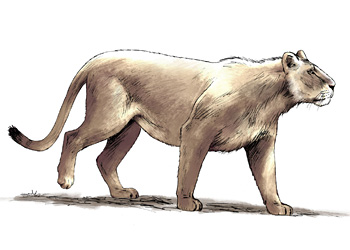 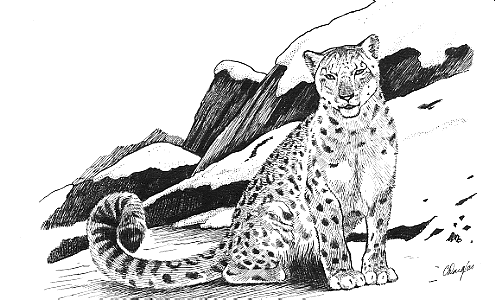 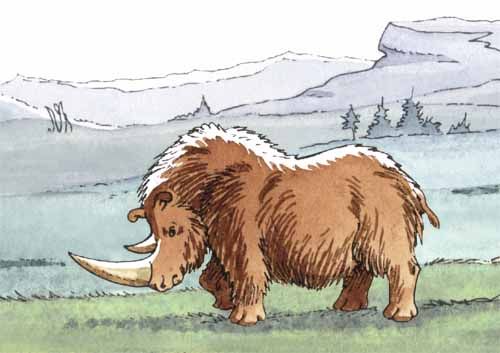 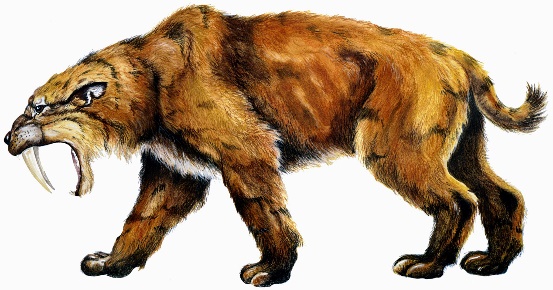 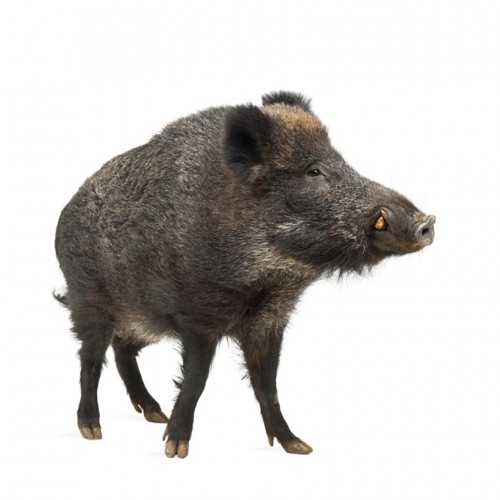 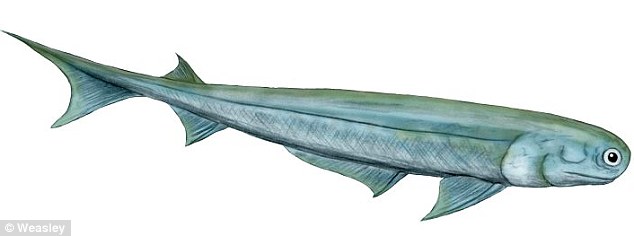 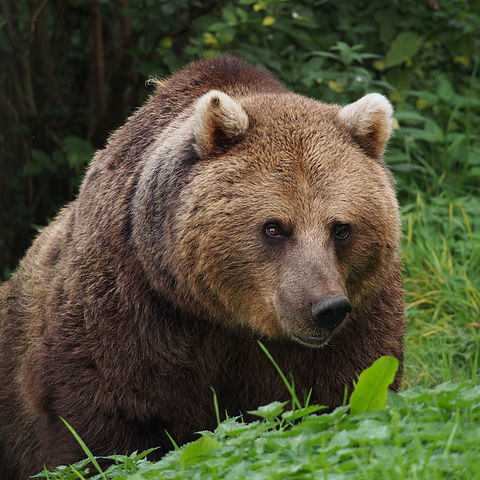 